Deeds are determined by how they endFirst KhutbaAll praises are due to Allah, Lord of all the Worlds. Who increases the reward of the righteous and ultimately rewards them with gardens of bliss. I testify that there is nothing worthy of worship except Allah, the uniquely One, who has no partners in His one-ness. And I testify that our Sayyid, our Prophet, Sayyiduna Muhammad, is the slave of Allah and His Messenger. O Allah, send Your peace and blessings upon him and upon whomsoever follows him in guidance until the Last Day.To Continue: I advise you, O slaves of Allah and myself, with the Taqwa of Allah, for verily Allah says:يَا أَيُّهَا النَّاسُ ‌اعْبُدُوا ‌رَبَّكُمُ الَّذِي خَلَقَكُمْ وَالَّذِينَ مِنْ قَبْلِكُمْ لَعَلَّكُمْ تَتَّقُونَO mankind, worship your Lord, who created you and those before you, that you may become righteous. [Qur'an: 2:21]O You who are Fasting: The days of Ramadan are coming to an end and are almost over, and Allah has urged us at the end of this holy month to really strive and devote ourselves to His remembrance and thanksgiving, he says, Glory be to Him:وَلِتُكْمِلُوا ‌الْعِدَّةَ ‌وَلِتُكَبِّرُوا ‌اللَّهَ عَلى مَا هَدَاكُمْ وَلَعَلَّكُمْ تَشْكُرُونَ[Allah intends] for you to complete the period and to glorify Allah for that [to] which He has guided you; and perhaps you will be grateful. [Qur'an: 2:185]So, to Allah belongs all praise with regards to the favour He has bestowed upon us from His blessing us with the opportunity to perform our obligations of worship. We owe Him all our gratitude that He made the month of Ramadan a course of purification for His creation, wherein they can compete amongst each other in drawing near to Him through devotion and righteousness. As Allah says:وَفِي ذَلِكَ ‌فَلْيَتَنَافَسِ الْمُتَنَافِسُونَAnd in this let the competitors compete. [Qur'an:83:26]So, let us hasten to do good and persist upon the righteousness we have attained unto in this month, for the Prophet (peace and blessings of Allah be upon him) said:أَحَبُّ الْأَعْمَالِ إِلَى اللَّهِ تَعَالَى ‌أَدْوَمُهَا، وَإِنْ قَلَّThe acts most pleasing to God are those which are persisted upon, even if they be little. [Bukhari and Muslim]This was the way of the Prophet (peace and blessings of Allah be upon him), for whenever he did an act of righteousness he would persist and be firm upon it. In other words he was consistent and firm in piety, and this was one of the things he would make supplication for saying:‌يَا ‌مُصَرِّفَ ‌الْقُلُوبِ ثَبِّتْ قَلْبِي ‌عَلَى ‌طَاعَتِكَO One who turns the hearts, make firm our hearts upon Your obedience! [Al-Nisai]So let us invest our time in doing good, devoting whatever time is left in this month gifted to us, in the best of ways – by devoting it to worship and devotion of our Lord. For the Prophet (peace and blessings of Allah be upon him) is reported to have said: إِنَّمَا الْأَعْمَالُ بِخَوَاتِيمِهَاVerily, the (results of) deeds done, depend upon how they end. [Bukhari]So, let us safeguard our prayers, let us strive in our devotion. Let us illuminate our hearts and homes through the recitation of the Qur'an, and let us increase in our remembrance of Allah. Let this remembrance be in all of our states such that we attain unto the pleasure of our Lord and attain unto the Paradise of our Lord. O Allah aid us upon Your remembrance, upon gratitude to You, on having a good opinion of Your slaves, and please allow us to end Ramadan in the best of ways, through attaining unto Your pleasure – attaining unto the Paradise You have promised Your sincere servants and freedom from perdition. And please accept all of us for Your obedience and bless us with obedience towards Your Messenger (peace and blessings of Allah be upon him), and obedience towards those whom You have ordered us to show obedience towards, in accordance with Your  saying: يَا أَيُّهَا الَّذِينَ آمَنُوا أَطِيعُوا اللَّهَ وَأَطِيعُوا الرَّسُولَ وَأُولِي الْأَمْرِ مِنْكُمْO you who have believed, obey Allah and obey the Messenger and those in authority among you. [Qur'an: 4:59] I say this and I seek forgiveness for myself and for you, so seek His forgiveness, indeed He is the most forgiving, most Merciful.Second KhutbahAll praises are due to Allah the One. And may peace and blessings be upon our Sayyid, Sayyiduna Muhammad (peace and blessings of Allah be upon him) and upon all of his companions. I advise you slaves of Allah and myself with the Taqwa of Allah.O Believers: Indeed, the act of Zakat al-Fitr is an obligation that purifies the fasts of the believers. It provides food for the poor, the Prophet (peace and blessings of Allah be upon him) made it an obligation upon both the old and young, the men and the women, to be paid before the Eid Prayer. It is a form of Zakat that in amount is not large but if paid after the Eid Prayer it becomes a normal type of Sadaqa, and loses the fulfilment of its being Zakat. It is permissible for this Zakat to be paid in monetary amount, and it has been valued this year at the value of 25 AED so let us hasten to paying it as a way of purifying ourselves in these last few days and drawing near to Allah.And with this we ask You O Allah that You send Your prayers and blessings upon all of the Prophets and Messengers, and especially on the seal of them, our master, our Prophet, Sayyiduna Muhammad. O Allah send Your peace and blessings upon him, and upon his family, his companions, all of them. O Allah, grant success to the UAE President HH Sheikh Khalifa bin Zayed Al Nahyan, to the Vice-President, the Crown Prince and his Brothers, their Highnesses, the Rulers of the Emirates and guide them to all that is good and what pleases You. O Allah: Bestow your mercy on the late Sheikh Zayed, Sheikh Maktoum and the other late UAE Sheikhs who have passed on to Your mercy. We ask you to admit them into Paradise by Your grace. O Allah have mercy on those martyred for Your sake, and grant them intercession for their people, and grant their families patience and a great reward. And have mercy, our Lord, upon our fathers and mothers, and upon whoever has a right upon us. Please continue sending Your blessings and bounties upon this nation the UAE, and upon all the Muslims and the entire Ummah wheresoever they may be. O Allah, confer upon us Your blessings upon us and do not make us from those who despair. O Allah: aid us, help us, and bless us. O Allah: bless us in this life with that which is good and in the next life that which is good, and save us from the hellfire. Believers, remember Allah and He will remember you, forget Him not, lest you be forgotten. Let us align ourselves towards Him sincerely, and align our hearts. So, stand up for prayer.دولة الإمارات العربية المتحدة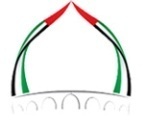 الجمعة: 28رمضان 1443هـالهيئة العامة للشؤون الإسلامية والأوقاف              
الموافق: 29/4/2022م